Инструкция по использованию герметика «ISOCORK»Подготовка поверхностиРаботать с пробковым герметиком «ISOCORK» легко, ведь для этого не нужно особых навыков. Герметик можно наносить практически на любой стройматериал (бетон, дерево, ЦСП, ОСП, керамика, стекло, металл, пластик).Перед применением герметика все старое покрытие необходимо тщательно снять.Поверхность должна быть прочной и слегка увлажненной.Штукатурку порошкообразного вида перед нанесением герметика необходимо обработать грунтовым средством.Порядок работы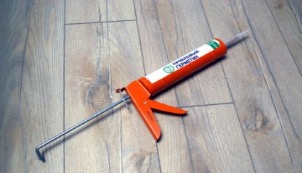 1Очистить шов. Подготовить инструмент: пистолет закрытого типа, шпатель, кельму для уплотнения и заглаживания шва, влажную губку для уборки излишков герметика.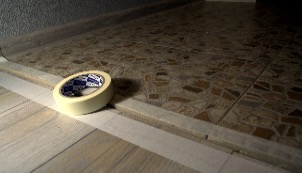 2Защитить прилегаемую поверхность укрывочным материалом, разметить края шва малярным скотчем.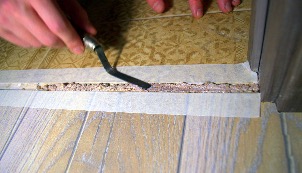 3Равномерно заполнить шов герметиком, при помощи пистолета или шпателя, разгладить шов кельмой с легким прижимом для уплотнения, до образования ровной поверхности (при необходимости кельму можно смочить водой).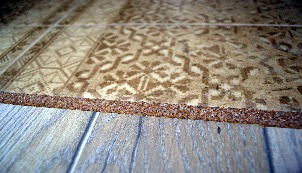 4Убрать влажной губкой излишки пробкового герметика до его высыхания. (ВНИМАНИЕ: после полного высыхания, герметик удаляется только механическим путем).После завершения работ промойте инструмент теплой водой или мыльным раствором.В случае проведения работ на улице, после нанесения, защите шов от атмосферных осадков до полного высыхания. Работы производятся в температурном диапазоне от +5 до +80°С.Время полного высыхания зависит от толщины слоя герметика, температуры и влажности окружающей среды, и в среднем составляет о 24 до 48 часов.Расход пробкового герметика зависти от заполняемого шва, в среднем один брикет рассчитан на 5 п.м при сечении шва 10х10мм.Материал не опасен, не токсичен, не горюч. При выполнении работ не требует использования СИЗ.Шов, заполненный пробковым герметиком, обеспечит вам сбережение тепла, защиту от влаги и шума на срок не менее 10 лет только при условии правильного нанесения.